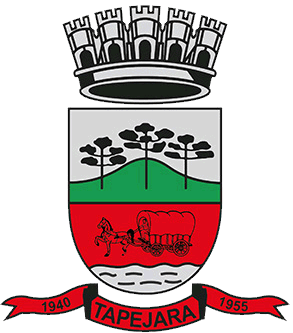 Pauta 040/2023Câmara Municipal de Vereadores de TapejaraAuditório Zalmair João Roier (Alemão)
Sessão Ordinária dia 11/12/2023
SAUDAÇÃO 
Invocando a proteção de Deus, declaro aberta a Sessão Ordinária da noite de hoje, dia 11 de dezembro de 2023.- Solicito aos senhores que tomem assento.- Agradecemos as pessoas que se fazem presentes essa noite...- A cópia da Ata da Sessão Ordinária do dia 04/12/2023, está com os Senhores Vereadores e poderá ser retificada através de requerimento escrito encaminhado à Mesa Diretora. - Vereadores favoráveis permaneçam como estão, e contrários se manifestem...- Aprovado por...
Informes e Agradecimentos: - Na quinta-feira à noite (07), os vereadores Edson Luiz Dalla Costa, Josué Girardi e a Rita Scariott Sossella, participaram da Palestra Desenvolvimento de destinos turísticos com o tema - Atendimento: O encantamento necessário, com o professor e consultor Ari Azambuja. A Palestra foi realizada no salão do GITI. - Na sexta-feira á tarde (08), a vereadora Rita Scariott Sossela, representou o Presidente da Câmara Déberton Fracaro (Betinho) na formatura do Programa Jovem Empreendedor de Tapejara do Instituto Manager. O evento aconteceu no Salão da Câmara de Vereadores.- Sábado à noite (09), o Presidente da Câmara Déberton Fracaro (Betinho), participou da entrega de premiações do 31° Interfirmas de Futsal de Tapejara. Finais ocorreram no Ginásio Municipal Lourenço José Dall’Olivo.- No Domingo (10), o Presidente da Câmara Déberton Fracaro (Betinho) e o vereador Josué Girardi participaram do almoço festivo na Comunidade São Silvestre.- Segunda-feira (11), o Presidente da Câmara Déberton Fracaro (Betinho) e a vereadora Adriana Bueno Artuzzi participaram da inauguração do pavilhão de Equoterapia da APAE de Tapejara. - Segunda-feira à tarde, o Presidente da Câmara Déberton Fracaro (Betinho) e os vereadores Josué Girardi, Edson Luiz Dalla Costa, Paulo Langaro e a Adriana Bueno Artuzzi participaram da entrega de recursos do Programa Terra Produtiva. Evento ocorreu no Salão da Câmara de Vereadores.-----------------------------------------------------------------------------------------------------------------------------Por solicitação do Professor e Consultor Ari Azambuja, com anuência da Mesa Diretora desta Casa, fundamentado no artigo 41 alínea “o”; e no artigo 219 do nosso Regimento Interno, e com o fim da harmonia entre os poderes, concederei o espaço de 15 minutos para que o Professor use deste tempo para sua manifestação. E para dar a devida legalidade ao ato, coloco em votação.-Vereadores favoráveis permaneçam como estão contrários se manifestem.-Aprovado por...Convido o Professor e Consultor Sr. Ari Azambuja para que faça o uso da tribuna para seu pronunciamento.EXPEDIENTE DO DIANa Sessão ordinária de hoje deram entrada as seguintes matérias:- Carta aberta aos representantes do Poder Executivo e Legislativo do Rio Grande do Sul   sobre a situação dos Avicultores Gaúchos;- Ofício nº 025/23 – SINSEPT;- Projeto de Lei nº 108/23;- Projeto de Decreto Legislativo n° 002/23;- Requerimento nº 034/23;- Indicação nº 069/23;- Votos de Pesar Sra. Isolda Loreci Manica;- Votos de Pesar Sr. Irineu Stenzel;
-----------------------------------------------------------------------------------------------------------------------------Solicito que a Assessora Talita faça a leitura das matérias-----------------------------------------------------------------------------------------------------------------------------
ORDEM DO DIAREQUERIMENTOSDe acordo com o Art. 138 do Regimento Interno, os requerimentos escritos serão deliberados pelo plenário e votados na mesma sessão de apresentação, não cabendo o adiamento nem discussão.Portanto, coloco em votação:Requerimento nº 034/2023.  O Presidente Déberton Fracaro (Betinho) da Bancada do PDT, juntamente com o Vereador Celso Fernandes de Oliveira da Bancada do Cidadania, no uso de suas legais e regimentais atribuições, vem por meio deste requerer à Mesa Diretora dessa Casa Legislativa, nos termos do Artigo 136 do Regimento Interno. Que seja concedida autorização para prestar homenagem a equipe do Transa FC, campeã do 27º Campeonato de Futebol de Campo de 2023, denominado Orlei Moresco, onde a equipe assumiu com essa conquista o 1º lugar no Ranking do futebol tapejarense. Além disso, que o Professor Orlei Moresco seja convidado para essa homenagem. Segue em anexo o histórico da Equipe Transa FC.- Coloco em votação o requerimento 034/2023. - Vereadores favoráveis permaneçam como estão contrários se manifestem.- Aprovado por...----------------------------------------------------------------------------------------------------------------------------PROJETOS DE LEI- Em discussão o Projeto de Lei do Executivo nº 101/2023. Reorganiza o Conselho Municipal de Turismo – COMTUR e o Fundo Municipal do Turismo – FUMTUR e dá outras providências. - A palavra está com senhores vereadores.- Como mais nenhum vereador deseja fazer uso da palavra coloco em votação o Projeto de Lei do Executivo nº 101/2023.-Vereadores favoráveis permaneçam como estão contrários se manifestem.-Aprovado por...- Em discussão o Projeto de Lei do Executivo nº 102/2023. Autoriza Poder Executivo Municipal a conceder incentivo à empresa JVA Serviços e Transportes e dá outras providências. - A palavra está com senhores vereadores.- Como mais nenhum vereador deseja fazer uso da palavra coloco em votação o Projeto de Lei do Executivo nº 102/2023.-Vereadores favoráveis permaneçam como estão contrários se manifestem.-Aprovado por...------------------------------------------------------------------------------------------------------------------------------ Em discussão o Projeto de Lei do Executivo nº 104/2023. Autoriza o Poder Executivo Municipal a conceder incentivos à empresa Metalúrgica Perfil Ltda., na forma de concessão de direito real de uso, a título gratuito, serviços de máquinas e isenção de tributos municipais e dá outras providências. - A palavra está com senhores vereadores.- Como mais nenhum vereador deseja fazer uso da palavra coloco em votação o Projeto de Lei do Executivo nº 104/2023.-Vereadores favoráveis permaneçam como estão contrários se manifestem.-Aprovado por...------------------------------------------------------------------------------------------------------------------------------ Em discussão o Projeto de Lei do Executivo nº 107/2023. Altera dispositivo da Lei Municipal n.º 3887/2014, que criou Marco Regulatório para Áreas de Preservação Permanente definidas na Lei Federal nº 12.651/2012, delimita aspectos da Macrodrenagem e define critérios de regularização fundiária em Zona Urbana Consolidada do Município de Tapejara e dá outras providências. - A palavra está com senhores vereadores.- Como mais nenhum vereador deseja fazer uso da palavra coloco em votação o Projeto de Lei do Executivo nº 107/2023.-Vereadores favoráveis permaneçam como estão contrários se manifestem.-Aprovado por...-----------------------------------------------------------------------------------------------------------------------------PROJETO DE DECRETO LEGISLATIVO- Em discussão o Projeto de Decreto Legislativo nº 001/2023. Concede o Título de Cidadão Honorário da cidade de Tapejara- RS ao Sr. ITAMAR ANTONIO SPAGNOL.-  A palavra está com senhores vereadores.- Como mais nenhum vereador deseja fazer uso da palavra coloco em votação o Projeto de Decreto Legislativo nº 001/2023.-Vereadores favoráveis permaneçam como estão contrários se manifestem.-Aprovado por..._________________________________________________________________________INDICAÇÕES
- Em discussão a Indicação nº 068/2023 de autoria do Vereador Volmir Oreste Danelli (MDB). “Sugere ao poder executivo Municipal através dos setores competentes, que estudem a viabilidade de transformar a Lei nº 4735, de 24 de abril de 2023 por Decreto conforme artigo 10 da mesma em lei de auxílio aos produtores de leite do município de Tapejara”.- A palavra está com os senhores vereadores.- Como mais nenhum vereador deseja fazer uso da palavra coloco em votação à Indicação nº 068/2023.-Vereadores favoráveis permaneçam como estão contrários se manifestem-Aprovado por...  ---------------------------------------------------------------------------------------------------------------------------Eram essas as matérias a serem discutidas na Sessão Ordinária de hoje.----------------------------------------------------------------------------------------------------------------------------- 

Explicações Pessoais:
Passamos agora ao espaço destinado às Explicações Pessoais, onde cada vereador terá o tempo regimental de cinco minutos para expor assuntos de seu interesse. Pela ordem, o primeiro a fazer uso da palavra é a Vereadora: Maeli Brunetto, Paulo Cesar Langaro, Rafael Menegaz, Edson Luiz Dalla Costa, Altamir Waltrich, Rita Scariot Sossella, Celso Fernandes de Oliveira, Adriana Bueno Artuzi, Josué Girardi, Volmir Oreste Danelli e Déberton Fracaro.
PERMANECEM EM PAUTA
- Projeto de Lei n° 096, 103, 105 e 108/23;- Indicação nº 069/23;- Projeto de Decreto do Legislativo nº 002/23;ENCERRAMENTO
Encerro a presente Sessão e convoco os Senhores Vereadores para próxima Sessão Ordinária do ano que se realizará em 18/12/2023, às 18h30min. Tenham todos, uma boa noite e uma ótima semana.